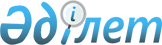 О создании рабочей группы для выработки предложений по модернизации правоохранительной и судебной системРаспоряжение Премьер-Министра Республики Казахстан от 27 октября 2009 года № 151-р

      Во исполнение поручения Президента Республики Казахстан от 29 сентября 2009 года № 4612, а также в целях выработки предложений по модернизации правоохранительной и судебной систем:



      1. Создать рабочую группу в следующем составе:

Масимов                    - Премьер-Министр Республики Казахстан,

Карим Кажимканович           руководительБекназаров                 - Председатель Верховного суда Республики

Бектас Абдыханулы            Казахстан (по согласованию)Тажин                      - помощник Президента - Секретарь Совета

Марат Муханбетказиевич       Безопасности Республики Казахстан

                             (по согласованию)Донаков                    - заместитель Руководителя Администрации

Талгат Советбекович          Президента Республики Казахстан

                             (по согласованию)Имашев                     - Министр юстиции Республики Казахстан;

Берик Мажитович      Даулбаев                   - Генеральный прокурор Республики

Асхат Кайзуллаевич           Казахстан (по согласованию)Тусупбеков                 - Министр юстиции Республики Казахстан

Рашид Толеутаевич      Сноска. Пункт 1 с изменениями, внесенными распоряжениями Премьер-Министра РК от 25.06.2011 № 84-р; от 02.02.2012 № 194 .



      2. Рабочим органом рабочей группы определить Канцелярию Премьер-Министра Республики Казахстан.



      3. Рабочей группе внести на рассмотрение Межведомственной комиссии по проведению административной реформы предложения по модернизации правоохранительной и судебной систем.      Премьер-Министр                            К. Масимов
					© 2012. РГП на ПХВ «Институт законодательства и правовой информации Республики Казахстан» Министерства юстиции Республики Казахстан
				